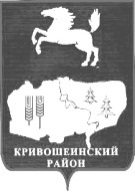 АДМИНИСТРАЦИЯ КРИВОШЕИНСКОГО РАЙОНАПОСТАНОВЛЕНИЕ  20.04.2015         	                                                                           			 № 199с. КривошеиноТомской областиО внесении изменений в постановление Администрации Кривошеинского района от 03.04.2015 №183 «Об утверждении Положения о системе оплаты труда работников муниципального бюджетного учреждения «Централизованная бухгалтерия образовательных учреждений Кривошеинского района»В целях совершенствования нормативного правового акта,ПОСТАНОВЛЯЮ:Внести в постановление Администрации Кривошеинского района от 03.04.2015 №183 «Об утверждении Положения о системе оплаты труда работников муниципального бюджетного учреждения «Централизованная бухгалтерия образовательных учреждений Кривошеинского района» (далее - постановление) следующие изменения: В пункте 4.2. раздела 4 «Стимулирующие выплаты» слово «учреждении» заменить словами «в сфере образования в руководящей должности, должности экономиста, бухгалтера»;Таблицу пункта 4.2. изложить в новой редакции:Настоящее постановление подлежит опубликованию в сборнике нормативных актов Администрации Кривошеинского района и размещению в сети Интернет на официальном сайте муниципального образования Кривошеинский район.Настоящее постановление вступает в силу с даты его подписания и распространяется на правоотношения, возникшие с 11.03.2015.Контроль за исполнением настоящего постановления возложить на  заместителя Главы муниципального образования по вопросам ЖКХ, строительства,  транспорта, связи, ГО и ЧС и социальным вопросам.Глава Кривошеинского района                                                     	   	А.В. Разумников(Глава Администрации)Исполнитель Кустова М.Ф. 2-19-74Направлено: Управление образования Централизованная бухгалтерия Управление финансов Прокуратура Сборник № п/пНаименование критерияУсловия  выплатыРазмер персональной надбавки (руб.)12341.1.Профессиональная подготовленностьВысшее профессиональное образование до 30001.1.Профессиональная подготовленностьСреднее профессиональное образованиедо 20001.2.Степень самостоятельности и ответственностиЭффективное планирование рабочего времени, ответственность за результаты выполненных работдо 10001.3.Стаж работы в сфере образования в руководящей должности, должности экономиста, бухгалтераот 1 года до 3 летот 3 лет до 5 летот 5 лет до 10 летот 10 лет до 15 летот 15 лет и выше10001250150017502000»